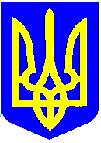 НОВОУШИЦЬКА СЕЛИЩНА РАДАВИКОНАВЧИЙ КОМІТЕТРІШЕННЯ
Керуючись статею11, пунктом 3 частини четвертої статті 42, статтями 51-53, частиною шостою статті 59 Закону України «Про місцеве самоврядування в Україні», виконавчий комітет селищної радиВИРІШИВ:Схвалити проєкт «Про бюджет Новоушицької селищної територіальної громади (код бюджету: 22516000000) на 2022 рік» та проєкт рішення селищної ради про її затвердження (додаються).Контроль за виконанням цього рішення покласти на керуючого справами (секретаря) виконавчого комітету Новоушицької селищної ради Валерія ЗВАРИЧУКА.Селищний голова	Анатолій ОЛІЙНИКДодаток Керуючись Бюджетним кодексом України, Законом України «Про Державний бюджет України на 2022 рік», статтями 10, 25, пунктом 23 частини першої статті 26, статтями 46, 59, 64 Закону України «Про місцеве самоврядування в Україні», враховуючи рішення виконавчого комітету селищної ради від 16 грудня 2021 року № __ «Про погодження бюджету Новоушицької селищної територіальної громади (код бюджету: 22516000000) на 2022 рік», селищна радаВИРІШИЛА:1. Визначити на 2022 рік:доходи бюджету селищної територіальної громади у сумі 207514010 гривень, у тому числі доходи загального фонду бюджету селищної територіальної громади – 197894034 гривень, спеціального фонду бюджету селищної територіальної громади – 9619976 гривень згідно з додатком 1 до цього рішення;видатки бюджету селищної територіальної громади у сумі 207514010 гривень, у тому числі видатки загального фонду бюджету селищної територіальної громади – 197843646 гривень, спеціального фонду селищного бюджету територіальної громади – 9670364 гривень;оборотний залишок бюджетних коштів бюджету селищної територіальної громади – у розмірі 20000 гривень, що становить 0,01 відсотків загального фонду бюджету селищної територіальної громади, визначених цим пунктом;резервний фонд бюджету селищної територіальної громади – у розмірі 200000 гривень, що становить 0,10 відсотків загального фонду бюджету селищної територіальної громади, визначених цим пунктом;профіцит за загальним фондом бюджету селищної територіальної громади – у сумі 50388 гривень, згідно з додатком 2 до цього рішення;дефіцит за спеціальним фондом бюджету селищної територіальної громади – у сумі 50388 гривень, згідно з додатком 2 до цього рішення.2. Затвердити бюджетні призначення головним розпорядникам коштів бюджету територіальної громади на 2022 рік у розрізі відповідальних виконавців за бюджетними програмами, згідно з додатком 3.3. Затвердити на 2022 рік міжбюджетні трансферти, згідно з додатком 5 до цього рішення.3.1 Дозволити відділу фінансів при надходженні в міжсесійний період трансфертів (дотацій, субвенцій) з Державного бюджету України, обласного, районного та інших бюджетів, понад обсяги, враховані в бюджеті селищної територіальної громади на 2022 рік, збільшувати обсяг доходів та видатків бюджету селищної територіальної громади на суму трансфертів, одержаних з Державного бюджету України, обласного, районного та інших бюджетів. Проводити розподіл та перерозподіл зазначених трансфертів між головними розпорядниками коштів бюджету селищної територіальної громади за погодженням з постійною комісією селищної ради з питань планування, фінансів, бюджету та інвестицій.Зазначені зміни вважати змінами, внесеними до бюджету селищної територіальної громади на 2022 рік.3.2. У разі розподілу (перерозподілу) Верховною Радою України, Кабінетом Міністрів України та центральними органами виконавчої влади обсягів дотацій, субвенцій для бюджету селищної територіальної громади дозволити відділу фінансів селищної ради в міжсесійний період вносити зміни у міжбюджетні трансферти та проводити розподіл, перерозподіл зазначених трансфертів між головними розпорядниками коштів бюджету селищної територіальної громади за погодженням з постійною комісією селищної ради з питань планування, фінансів, бюджету та інвестицій.Зазначені зміни вважати змінами, внесеними до бюджету селищної територіальної громади на 2022 рік.3.3. Затвердити розподіл додаткової дотації з місцевого бюджету на здійснення переданих з державного бюджету видатків з утримання закладів освіти та охорони здоров’я за рахунок відповідної додаткової дотації з державного бюджету між закладами освіти та охорони здоров’я громади в сумі 1503527 гривень:із загального обсягу додаткової дотації встановити частку 80 відсотків на КПКВКМБ 0611021 «Надання загальної середньої освіти закладами загальної середньої освіти», 13,5 відсотків на КПКВКМБ 0112010 «Багатопрофільна стаціонарна медична допомога», 6,5 відсотка на КПКВКМБ 01121111 «Первинна медична допомога населенню, що надається центрами первинної медичної (медико- санітарної) допомоги».Здійснити розподіл додаткової дотації пропорційно до приведеного розрахункового обсягу переданих видатків на утримання закладів освіти та охорони здоров'я.Приведений розрахунковий обсяг переданих видатків на утримання закладів освіти (зарплата та енергоносії), охорони здоров'я (енергоносії) визначити з урахуванням:приведеного річного розрахункового фонду заробітної плати працівників навчальних закладів, визначених у частині першій статті 103² Бюджетного кодексу України, крім педагогічних працівників, заробітна плата яких фінансується за рахунок коштів освітньої субвенції, розрахованого на основі:штатної чисельності працівників навчальних закладів, визначених у частині першій статті 103² Бюджетного кодексу України, крім педагогічних працівників, заробітна плата яких фінансується за рахунок коштів освітньої субвенції, станом на 01.12.21 року;середньомісячної заробітної плати одного працівника навчальних закладів, визначених у частині першій статті 103² Бюджетного кодексу України, крім педагогічних працівників, заробітна плата яких фінансується за рахунок коштів освітньої субвенції.3.4. Затвердити розподіл дотації з місцевого бюджету на проведеннярозрахунків протягом опалювального періоду за комунальні послуги та енергоносії, які споживаються установами, організаціями, підприємствами, що утримуються за рахунок відповідних місцевих бюджетів, за рахунок відповідної додаткової дотації з державного бюджету в сумі 1974400 гривень:Із загального обсягу додаткової дотації встановити частку 75 відсотків на КПКВКМБ 0611021 «Надання загальної середньої освіти закладами загальної середньої освіти», 25 відсотків на КПКВКМБ 0112010 «Багатопрофільна стаціонарна медична допомога».Здійснити розподіл дотації пропорційно затверджених на 2021 рік в бюджеті селищної територіальної громади видатків на оплату комунальних послуг та енергоносіїв бюджетних установ галузей «освіта» та «охорона здоров’я» (з врахуванням дефіциту в коштах на такі видатки та ростом тарифів на енергоносії), фінансування яких, може здійснюватись за рахунок дотації з місцевого бюджету на проведення розрахунків протягом опалювального періоду за комунальні послуги та енергоносії, які споживаються установами, організаціями, підприємствами, що утримуються за рахунок відповідних місцевих бюджетів за рахунок відповідної додаткової дотації з державного бюджету.4. Затвердити на 2022 рік обсяги капітальних вкладень у розрізі інвестиційних проектів згідно з додатком 6 до цього рішення.5. Затвердити розподіл витрат бюджету селищної територіальної громади на реалізацію місцевих програм у сумі 24685397 гривень, згідно з додатком 7 до цього рішення.6. Установити, що у загальному фонді бюджету селищної територіальної громади на 2022 рік до доходів належать надходження, визначені статтею 64 Бюджетного кодексу України та трансферти, визначені статтею 97 Бюджетного кодексу України.7. Установити, що джерелами формування спеціального фонду бюджету селищної територіальної громади на 2022 рік:1) у частині доходів є надходження, визначені статтею 69-1 Бюджетного кодексу України;2) у частині фінансування є надходження, визначені пунктом 10 частини 1 статті 71 Бюджетного кодексу України;3) у частині кредитування є надходження, визначені пунктами 10,11 частини 1 статті 69 -1 Бюджетного кодексу України.8. Визначити на 2022 рік, відповідно до статті 55 Бюджетного кодексу України захищеними видатками бюджету селищної територіальної громади видатки загального фонду на:оплату праці працівників бюджетних установ;нарахування на заробітну плату;придбання медикаментів та перев'язувальних матеріалів;забезпечення продуктами харчування;оплата комунальних послуг та енергоносіїв;соціальне забезпечення;поточні трансферти місцевим бюджетам.9. Надати відділу фінансів селищної ради дозвіл отримувати, відповідно до статті 73 Бюджетного кодексу України, позики на покриття тимчасових касових розривів бюджету селищної територіальної громади, пов’язаних із забезпеченням захищених видатків загального фонду, в першу чергу, на оплату праці працівників бюджетних установ та нарахування на заробітну плату, придбання продуктів харчування та медикаментів, оплату комунальних послуг та енергоносіїв, які відповідно до статті 43 Бюджетного кодексу України покриваються Головним управлінням Державної казначейської служби України в області в межах поточного бюджетного періоду за рахунок коштів єдиного казначейського рахунку на договірних умовах без нарахування відсотків за користування цими коштами з обов’язковим їх поверненням до кінця поточного бюджетного періоду, з наступним інформуванням селищної ради.10. Головним розпорядникам коштів бюджету селищної територіальної громади забезпечити:1) затвердження паспортів бюджетних програм протягом 45 днів з дня набрання чинності цим рішенням;2) здійснення управління бюджетними коштами у межах встановлених їм бюджетних повноважень та оцінки ефективності бюджетних програм, забезпечуючи ефективне, результативне і цільове використання бюджетних коштів, організацію та координацію роботи розпорядників бюджетних коштів нижчого рівня та одержувачів бюджетних коштів у бюджетному процесі;3) взяття бюджетних зобов'язань та здійснення витрат бюджету з урахуванням вимог чинного бюджетного законодавства;4) доступність інформації про бюджет відповідно до законодавства, а саме:здійснення публічного представлення та публікації інформації про бюджет за бюджетними програмами та показниками, бюджетні призначення щодо яких визначені цим рішенням, відповідно до вимог та за формою, встановленими Міністерством фінансів України, до 15 березня 2023 року;оприлюднення паспортів бюджетних програм у триденний строк з дня затвердження таких документів;5) забезпечити в першочерговому порядку потребу в коштах на оплату праці працівників бюджетних установ відповідно до встановлених законодавством України умов оплати праці та розміру мінімальної заробітної плати; проведення розрахунків за електричну енергію, водопостачання, водовідведення, природний газ та послуги зв’язку, які споживаються бюджетними установами та укладання договорів за кожним видом енергоносіїв у межах встановлених лімітів споживання енергоносіїв у натуральних показниках для кожної бюджетної установи, виходячи з обсягів відповідних бюджетних асигнувань.11. У процесі виконання бюджету територіальної громади за обґрунтованим поданням головного розпорядника коштів місцевого бюджету, відділ фінансів селищної ради, у межах загального обсягу бюджетних призначень за бюджетною програмою здійснює перерозподіл бюджетних асигнувань, затверджених у розписі бюджету та кошторисі в розрізі економічної класифікації видатків бюджету.У межах загального обсягу бюджетних призначень головного розпорядника бюджетних коштів перерозподіл видатків за бюджетною програмою, збільшення видатків розвитку за рахунок зменшення інших видатків, а також зміни розмірів, мети та обмеження в часі бюджетних призначень здійснюється за рішенням виконавчого комітету селищної ради, погодженим з постійною комісією селищної ради з питань планування, фінансів, бюджету та інвестицій.12. Якщо після прийняття селищною радою рішення про бюджет територіальної громади на 2022 рік повноваження на виконання функцій передається відповідно до законодавства від одного головного розпорядника бюджетних коштів до іншого головного розпорядника бюджетних коштів, дія бюджетного призначення не припиняється і застосовується для виконання тих самих функцій чи послуг іншим головним розпорядником бюджетних коштів, якому це доручено.Передача бюджетних призначень здійснюється за рішенням виконавчого комітету селищної ради, погодженим з постійною комісією селищної ради з питань планування, фінансів, бюджету та соціально-економічного розвитку.13. Установити, що це рішення набирає чинності з 1 січня 2022 року.14. Додатки 1-7 до цього рішення є його невід’ємною частиною.15. Загальному відділу Новоушицької селищної ради забезпечити оприлюднення цього рішення в десятиденний строк з дня його прийняття, відповідно до частини четвертої статті 28 Бюджетного кодексу України.16. Контроль за виконанням рішення покласти на постійну комісію селищної ради з питань планування, фінансів, бюджету та інвестицій.Селищний голова	Анатолій ОЛІЙНИК Керуючий справами
(секретар) виконавчого комітету 			       Валерій ЗВАРИЧУКНова Ушиця№Про схвалення проєкту «Про бюджет Новоушицької селищної територіальної громади (код бюджету: 22516000000) на 2022 рік»Про бюджет Новоушицької селищної територіальної громади (код бюджету: 22516000000) на 2022 рік